 МИНИСТЕРСТВО ОБРАЗОВАНИЯ КАЛИНИНГРАДСКОЙ ОБЛАСТИГОСУДАРСТВЕННОЕ АВТОНОМНОЕ УЧРЕЖДЕНИЕ КАЛИНИНГРАДСКОЙ ОБЛАСТИ  ОБРАЗОВАТЕЛЬНАЯ ОРГАНИЗАЦИЯ ДОПОЛНИТЕЛЬНОГО ОБРАЗОВАНИЯ «КОМПЛЕКСНАЯ ДЕТСКО-ЮНОШЕСКАЯ СПОРТИВНАЯ ШКОЛА»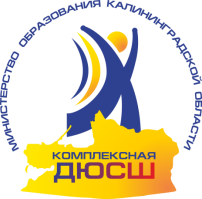 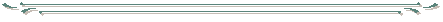 ПУБЛИЧНЫЙ ДОКЛАД2017-2018 УЧЕБНЫЙ ГОДг. Калининград2018 годПУБЛИЧНЫЙ ДОКЛАДгосударственного автономного учреждения Калининградской области образовательной организации дополнительного образования «Комплексная детско-юношеская спортивная школа" 2017-2018 учебный годг. Калининград2018 г.СОДЕРЖАНИЕ:1.ОБЩИЕ СВЕДЕНИЯГосударственное автономное учреждение Калининградской области образовательная организация дополнительного образования «Комплексная детско-юношеская спортивная школа» Министерства образования создано на основании приказа Управления общего, профессионального образования и науки администрации Калининградской области от                     20 июля 1998 г. № 472.В соответствии с приказом Министерства образования Калининградской области                      от 27 января 2006 г. № 37 переименовано в Государственное образовательное учреждение дополнительного образования детей Калининградскую областную специализированную детско-юношескую спортивную школу олимпийского резерва Министерства образования Калининградской области.В соответствии с приказом Министерства образования Калининградской области от 30.07.2012 г. № 620/1 переименовано в Государственное автономное образовательное учреждение дополнительного образования детей Калининградской области комплексную детско-юношескую спортивную школу Министерства образования Калининградской области.В соответствии с приказом Министерства образования Калининградской области от 17.03.2015г. № 163/1 переименовано в Государственное автономное учреждение Калининградской области образовательную организацию дополнительного образования «Комплексная детско-юношеская спортивная школа» (далее – КДЮСШ).Учреждение создано в целях реализации программ дополнительного образования детей по видам спорта, организации физкультурно-спортивной работы и массовых мероприятий среди обучающихся образовательных организаций, осуществления функций информационно-методического центра по развитию спорта в области, организации физкультурно-оздоровительной деятельности, координации работы по развитию детско-юношеского спорта в Калининградской области.КДЮСШ реализует образовательные программы дополнительного образования детей по видам спорта: бокс, греко-римская борьба, стрельба из лука, футбол.          Организация образовательного процесса в КДЮСШ осуществляется в соответствии с дополнительными общеобразовательными программами в области физической культуры  спорта. При разработке программы использованы нормативные требования по физической и спортивно-технической подготовке юных спортсменов, полученные на основе научных исследований, методических разработок и рекомендаций по подготовке спортивного резерва последних лет.В программах представлены модели построения системы многолетней подготовки, примерные планы построения тренировочного процесса по годам обучения, варианты недельных микроциклов тренировочных занятий различной направленности. Определена общая последовательность изучения программного материала, контрольные и переводные нормативы для этапа начальной подготовки (НП), тренировочного этапа (Т) и этапа совершенствования спортивного мастерства (СС).Основные задачи этапа начальной подготовки (НП) вовлечение максимального числа детей и подростков в систему спортивной подготовки по видам спорта, направленную на гармоничное развитие физических качеств в общей физической подготовке и изучение базовой техники вида спорта, волевых и морально-этических качеств личности, формирование потребности к занятиям спортом и ведению здорового образа жизни.Основные задачи тренировочного этапа (Т) задачи подготовки отвечают основным требованиям формирования спортивного мастерства по виду спорта, к которым относятся – состояние здоровья, дальнейшее развитие физических качеств, функциональной подготовленности, совершенствование технико-тактического арсенала, воспитание специальных психических качеств и формирование соревновательного опыта с целью повышения спортивных результатов.Основные задачи этапа совершенствования спортивного мастерства (СС) - привлечение к специализированной спортивной подготовке перспективных спортсменов для достижения ими высоких и стабильных результатов.Цель многолетней подготовки юных спортсменов в КДЮСШ - воспитание спортсменов высокой квалификации –  резерва сборной команды страны, Северо-Западного Федерального округа, Калининградской области, города Калининграда, спортивных организаций, ведомств, развивающих вид спорта, а также активных строителей, защитников и патриотов своей страны.Учебная работа в КДЮСШ строится на основе данной программы и рассчитана на календарный год. Основными формами учебно-тренировочного процесса являются: групповые учебно-тренировочные и теоретические занятия, работа по индивидуальным планам (в СС), медико-восстановительные мероприятия, тестирование, педагогический и медицинский контроль, участие в соревнованиях и учебно-тренировочных сборах, инструкторская и судейская практика обучающихся. Особенностью планирования программного материала является сведение максимально возможных параметров нагрузок, средств и методов тренировки и контроля в одну принципиальную схему годичного цикла тренировки.           Общеобразовательная программа включает в себя годовой календарный график, годовой учебный план, расписание занятий, методические материалы, обеспечивающие воспитание и качество подготовки обучающихся.           Минимальный возраст зачисления обучающихся в КДЮСШ составляет:на отделение футбола -8 лет;на отделение греко-римской борьбы – 10 лет;на отделение бокса – 10 лет;на отделение стрельбы из лука – 11 лет.Приём (зачисление) обучающихся производится на основании приказа директора при предоставлении документов:- заявления от родителей о приёме ребёнка в учреждение;- медицинской справки о состоянии здоровья ребёнка с указанием возможности заниматься в группах спортивной направленности;- копии свидетельства о рождении/паспорта.            Комплектование тренировочных групп осуществляется с 01 апреля по 30 сентября.             Подача заявления возможна в течение учебного года при наличии мест.             КДЮСШ организует работу с обучающимися в течение календарного года.             Учебный год начинается 1 сентября.                        Платных образовательных услуг учреждение не предоставляет.           Административный состав:директор – 1заместитель директора по учебно-воспитательной работе – 1;заместитель директора по методической работе – 1;заместитель директора по административно-хозяйственной работе - 1;заведующий детским оздоровительным лагерем – 1.          Педагогический состав- 26 тренеров-преподавателей: 12- отделения бокса, 6  – греко-римской борьбы, 6 – футбола, 2 – стрельбы из лука, из них 1 молодой специалист.2. СТРУКТУРА ДЕЯТЕЛЬНОСТИ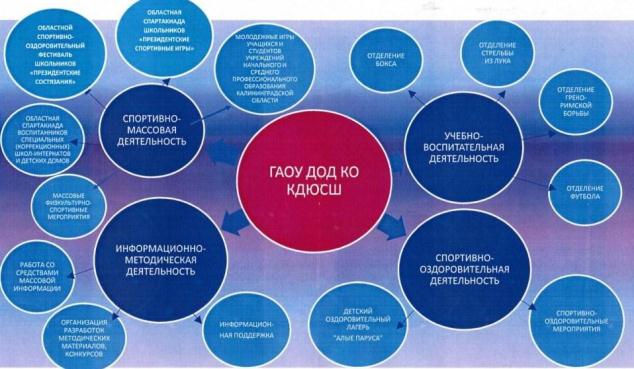      ГАУ КО ООДО «Комплексная детско-юношеская спортивная школа»  осуществляет работу по следующим направлениям деятельности:Учебно-воспитательная:  организация учебно-тренировочного процесса в отделениях бокса, греко-римской борьбы, стрельбы из лука и футбола.Спортивно-массовая:- организация и проведение областной Спартакиады школьников «Президентские спортивные игры», - областных спортивных соревнований школьников «Президентские состязания», - Молодежных игр студентов образовательных организаций профессионального образования Калининградской области, - областной летней Спартакиады среди школьных спортивных клубов.Информационно-методическая:- разработка методических материалов,- организация конкурсов в сфере физической культуры и спорта, - информационная поддержка образовательных учреждений, - работа со средствами массовой информации.Спортивно-оздоровительная:- организация деятельности детского оздоровительного лагеря «Алые паруса», - проведение спортивно-оздоровительных мероприятий.3. УЧЕБНО-ВОСПИТАТЕЛЬНАЯ ДЕЯТЕЛЬНОСТЬКДЮСШ реализует дополнительные общеобразовательные программы в области физической культуры и спорта по боксу, греко-римской борьбе, футболу, стрельбе из лука.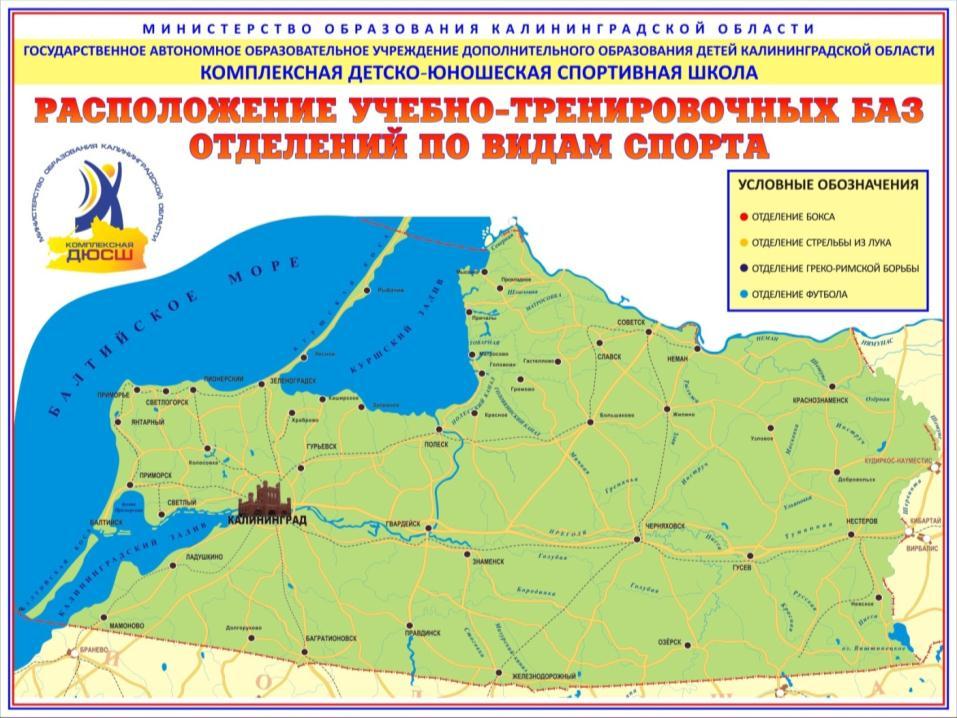 ОТДЕЛЕНИЯ ШКОЛЫРасположение учебных баз отделений КДЮСШ по Калининградской области:УЧАЩИЕСЯ ШКОЛЫВсего в КДЮСШ в 2017-2018 учебном году занимались                                                    994 обучающихся преимущественно от 8 до 21 года. Из них, согласно последовательности изучения программного материала, в группах:В текущем учебном году учащиеся КДЮСШ продолжают совершенствовать свое спортивное мастерство. Воспитанникам школы присвоено 205 массовых разрядов,                          8 – спортивный разряд кандидата в мастера спорта, 1 – звание мастер спорта России.ПЕДАГОГИЧЕСКИЙ СОСТАВСОРЕВНОВАТЕЛЬНАЯ ДЕЯТЕЛЬНОСТЬСпортивные соревнования – важнейшее средство роста спортивного мастерства. В 2017-2018  учебном году 653 воспитанников школы приняли участие в                        39 спортивно-массовых мероприятиях  (в 2016-2017 учебном году 627 воспитанника  школы приняли участие в 42 спортивно-массовом мероприятии)разных уровней, в том числе Первенствах и Чемпионатах России, первенствах Северо-Западного Федерального округа России, Международных турнирах.Спортивными достижениями обучающихся в выездных соревнованиях, первенствах области, международных турнирах стали:ЛУЧШИЕ ВОСПИТАННИКИ ШКОЛЫВ 2017-2018 учебном году лучшими спортсменами стали:- отделение бокса:- Магомедов Гасан – серебряный призёр Чемпионата Северо-Западного федерального округа России;- Власенко Артем – бронзовый призёр первенства Северо-Западного федерального округа России;- Дементьев Артём - бронзовый призёр первенства Северо-Западного федерального округа России;- Алиев Шамиль - бронзовый призёр Первенства Северо-Западного федерального округа России;- Переломов Константин - бронзовый призёр зонального первенства ФСО «Юность России»;- Мирошников Сергей - победитель всероссийских соревнований по боксу класса «Б»;- Спехов Данил - победитель всероссийских соревнований по боксу класса «Б»;- Петрухин Владимир - победитель всероссийских соревнований по боксу класса «Б».- отделение стрельбы из лука:- Сокол Евгений – бронзовый призёр Кубка России; - Волкова Наталия – победитель Всероссийских соревнований, бронзовый призёр Первенства    России;- Савицкая Снежана – серебряный   призёр   Всероссийских  соревнований;-Крайнева Александра – победитель    Всероссийских    соревнований, бронзовый    призёр   Первенства России;- Лаптев Данила – серебряный   призёр 10   юношеских   Балтийских   игр;- Бакун Владислав – победитель Первенства России.  - отделение греко-римской борьбы:- Кличенко Евгений - бронзовый призёр Первенства Северо-Западного федерального округа;- Мамедов Рамзи – победитель Калининградской области;- Гульвердиев  Гульверди – победитель Калининградской области.- отделение футбола:командное 1-е место в  первенстве Калининградской области среди юношей 2005-2006 г.р. и моложе, команда Калининградской области приняла участие в СЗФО  России и заняла                      5 место. ОРГАНИЗАЦИЯ СОРЕВНОВАНИЙ- Бокс:Министерство образования Калининградской области традиционно проводит Первенство по боксу среди обучающихся общеобразовательных организаций, памяти Заслуженного тренера РСФСР Александра Сорокина.Первенство проводится в начале учебного года, что даёт  возможность привлечь в спорт школьников, а школы заинтересовать тренировочным процессом. В 2017-2018 учебном году первенство проводилось в шестой раз, 19-21 октября             2017 года в г. Гусеве, количество участников составило  112 спортсмена из областных муниципальных образований Калининграда, Советска, Черняховска, Гусева, Балтийска, Светлого, Зеленоградска, Немана, п. Ясная поляна, Нестеровского района, п. Прибрежный.      В ринг выходили боксёры трёх возрастных групп: 2001-2002 г.р. (старшие юноши), 2003-2004 г.р. (средние юноши),  2005-2006 г.р. (младшие юноши).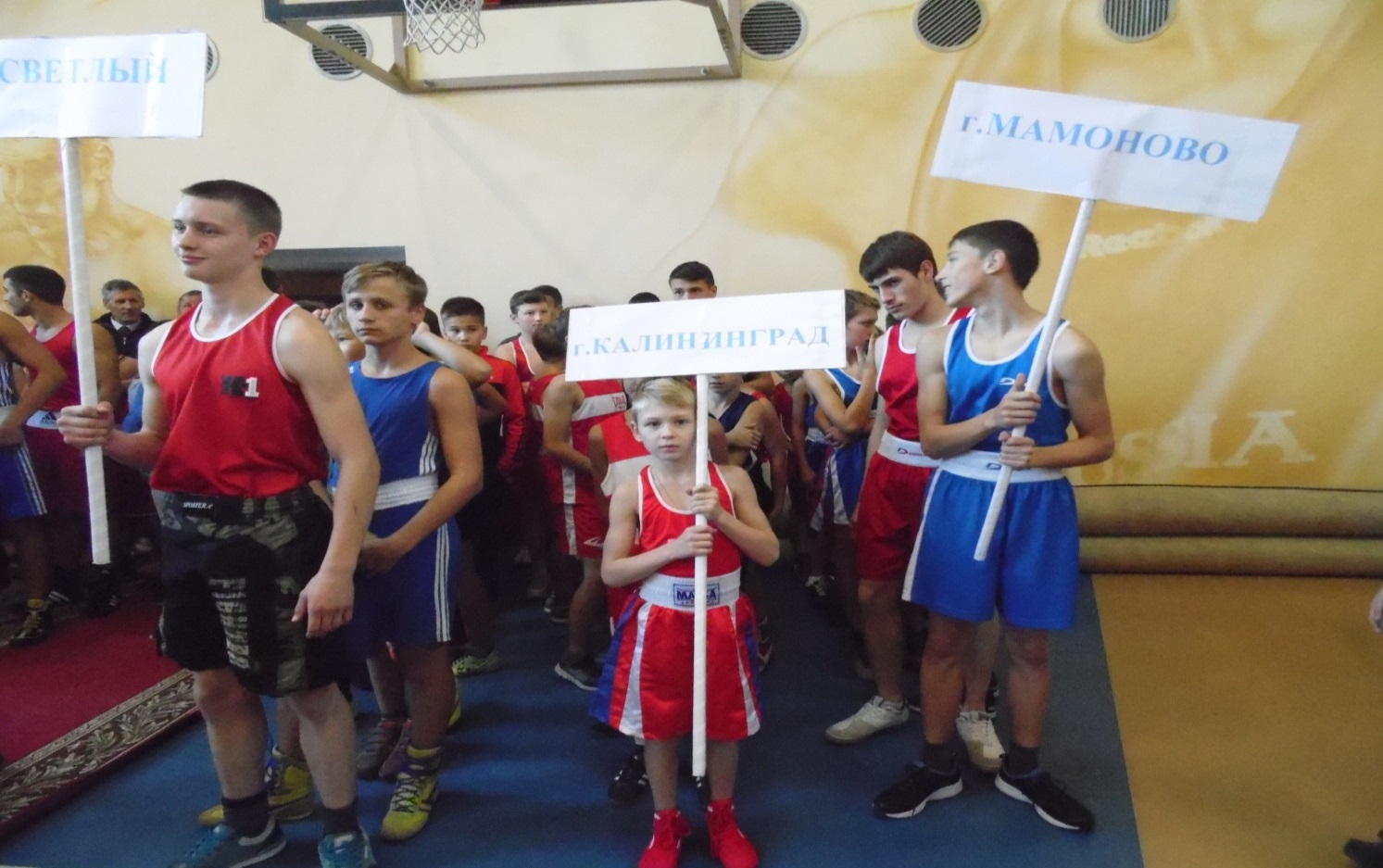 - Греко-римская борьба:В 2017-2018 учебном году состоялся крупнейший Международный турнир среди юношей 2000 г.р. и моложе, где приняло участие 175 спортсменов из стран: Норвегии, Латвии, Литвы, Бельгии, Швеции, Германии, Беларусь, Туркмении. Городов Саратова, Грозного, Наро-Фоминска и Калининградской области.  Соревнования состоялись 23-25 февраля 2018 г. в городе Светлогорске. 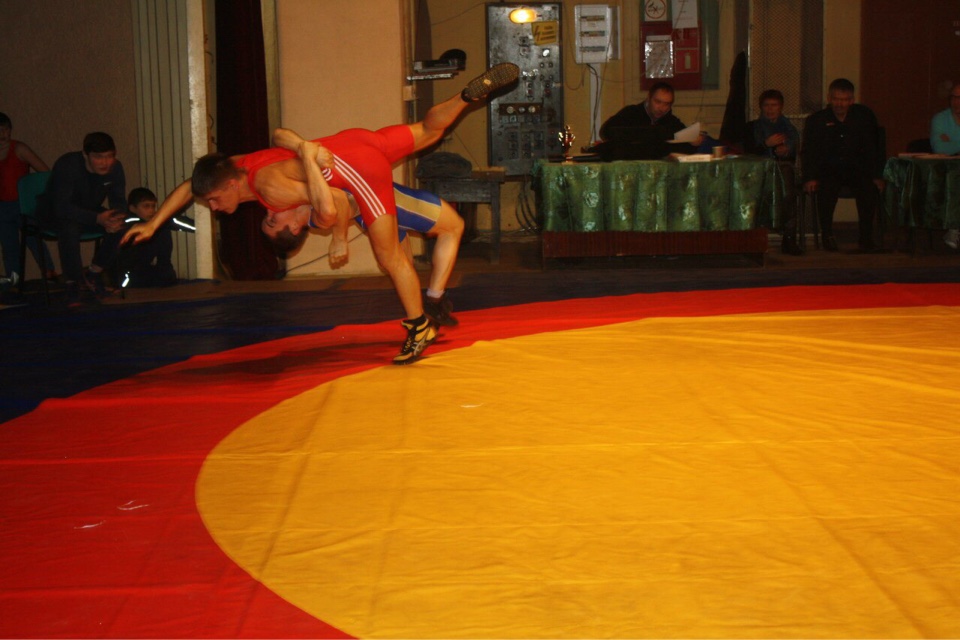 - Стрельба из лука:В сентябре 2017 года в Калининграде состоялись Всероссийские соревнования по стрельбе из лука на открытом воздухе в классическом и блочном луке.В Первенстве России по стрельбе из лука, прошедшем с 6 по 11 сентября, участвовали                    210 юношей и девушек из 32 округов Российской Федерации. Воспитанники Комплексной детско-юношеской спортивной школы министерства образования Наталия Волкова и Александра Крайнева заняли 3-е командное место.           12-16 сентября в Калининграде состоялся Кубок России по стрельбе из лука, где приняли участие 185 спортсменов из 27 регионов России.   Воспитанник Комплексной детско-юношеской спортивной школы министерства образования Бакун Владислав занял 3-е командное место, на Первенстве России  по стрельбе из лука (г. Алушта  Республика Крым, 13-19 апреля 2018 г.) среди юниоров Бакун В. стал победителем в личном зачёте и выполнил звание Мастер спорта России. 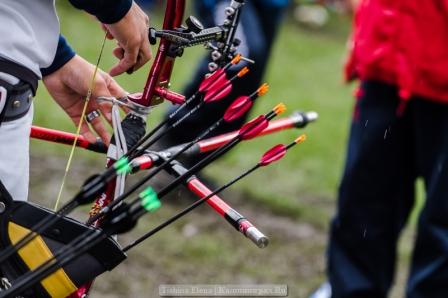 4. СПОРТИВНО-МАССОВАЯ ДЕЯТЕЛЬНОСТЬI блок. ПРЕЗИДЕНТСКИЕ СПОРТИВНЫЕ ИГРЫВо исполнение Указа Президента Российской Федерации от 30 июля 2010 года №948 «О проведении всероссийских спортивных соревнований (игр) школьников», распоряжения Губернатора Калининградской области от 10 июня 2014 года №206-р «О поэтапном внедрении Всероссийского физкультурно-спортивного комплекса «Готов к труду и обороне» в Калининградской области», в целях дальнейшего совершенствования спортивно-массовой работы в образовательных организациях и формирования команды общеобразовательной организации Калининградской области для участия во Всероссийских спортивных играх школьников «Президентские спортивные игры»,  Министерство образования Калининградской области при непосредственной организации областной комплексной детско-юношеской спортивной школой проводит областную Спартакиаду школьников «Президентские спортивные игры» (далее – ПСИ).Участниками являются команды обучающихся общеобразовательных организаций Калининградской области. В 2017-2018 учебном году к участию допускались школьники 1999 года рождения и моложе.ПСИ проводятся по двум группам: среди городских и среди сельских и поселковых школ.Соревнования проводятся в несколько этапов:1) в общеобразовательных организациях;2) в муниципальных образованиях (для сельских и поселковых школ);3) зональные соревнования;4) финальные соревнования.Программа соревнований включает следующие виды:1) Осенний кросс – юноши, девушки;2) Баскетбол – юноши;3) Баскетбол – девушки;4) Лёгкая атлетика – юноши, девушки;5) Настольный теннис – юноши, девушки;6) Шахматы – юноши, девушки;7) Шашки – юноши, девушки;8) Плавание - юноши, девушки.9) Мини-футбол- юноши;10) Баскетбол – юноши;11) Баскетбол – девушки.В 2017-2018 учебном году в школьном этапе «Президентских спортивных игр» приняли участие 53797 школьников с 5 по 11 классы, что составило 94% охвата обучающихся Калининградской области.Содействие в организации и проведении этапов областной спартакиады школьников «Президентские спортивные игры» 2017-2018 учебного года оказали следующие муниципальные образования:- Пионерский ГО;- Правдинский ГО;- Зеленоградский ГО;- Гвардейский ГО;- ГО «Город Калининград»;- Неманский ГО;- Нестеровский  ГО;- Багратионовский ГО.Министерством образования в рамках Спартакиады проведено зональных и финальных соревнований:Итогом проведения финальных соревнований ПСИ стали следующие результаты:Итогами участия команд Калининградской области во Всероссийском этапе соревнований «Президентские спортивные игры» стали:К тому же обладатели первых четырёх мест финала соревнований по баскетболу областной Спартакиады школьников «Президентские спортивные игры» среди городских школ становятся участниками региональных соревнований школьной баскетбольной лиги «КЭС-БАСКЕТ», где разыгрывается кубок победителя и дальнейший выход на соревнования Северо-Западного федерального округа. Так, в 2017-2018 учебном году участниками регионального этапа школьной баскетбольной лиги «КЭС-БАСКЕТ» стали:- команды юношей:
1 место –  СОШ  № 11 г. Калининграда (директор   Мальцева   Е.М.,   учитель     физической культуры Вагина Н.А.);
2 место–  Славская    СОШ    (директор  Киселёва В.И.,    учитель     физической     культуры                Овилко Л.П.)
3 место–   СОШ № 4 г. Балтийска    (директор  Чапля Л.Н.,    учитель   физической  культуры Концевич Н.Г.);4 место–СОШ № 16 г. Калининграда (директор Мишин О.Д.,  учитель физической культуры Логунова Н.Г.).- команды девушек:1 место – Лицей № 5 г. Советска     (директор Журило Т.В.,   тренер        Блохинова М.К.);
2 место – СОШ № 5 г. Гусева (директор Каплуцевич И.Ф., учитель физической культуры Булгакова Н.В.);
3 место - СОШ № 31 г. Калининграда (директор  Иванова Е.В., учитель  физической культуры Карионова В.А.);
4 место – СОШ № 22 г. Калининграда (директор Глыбина Т.А.,  учитель физической культуры Качаева Е.А.).
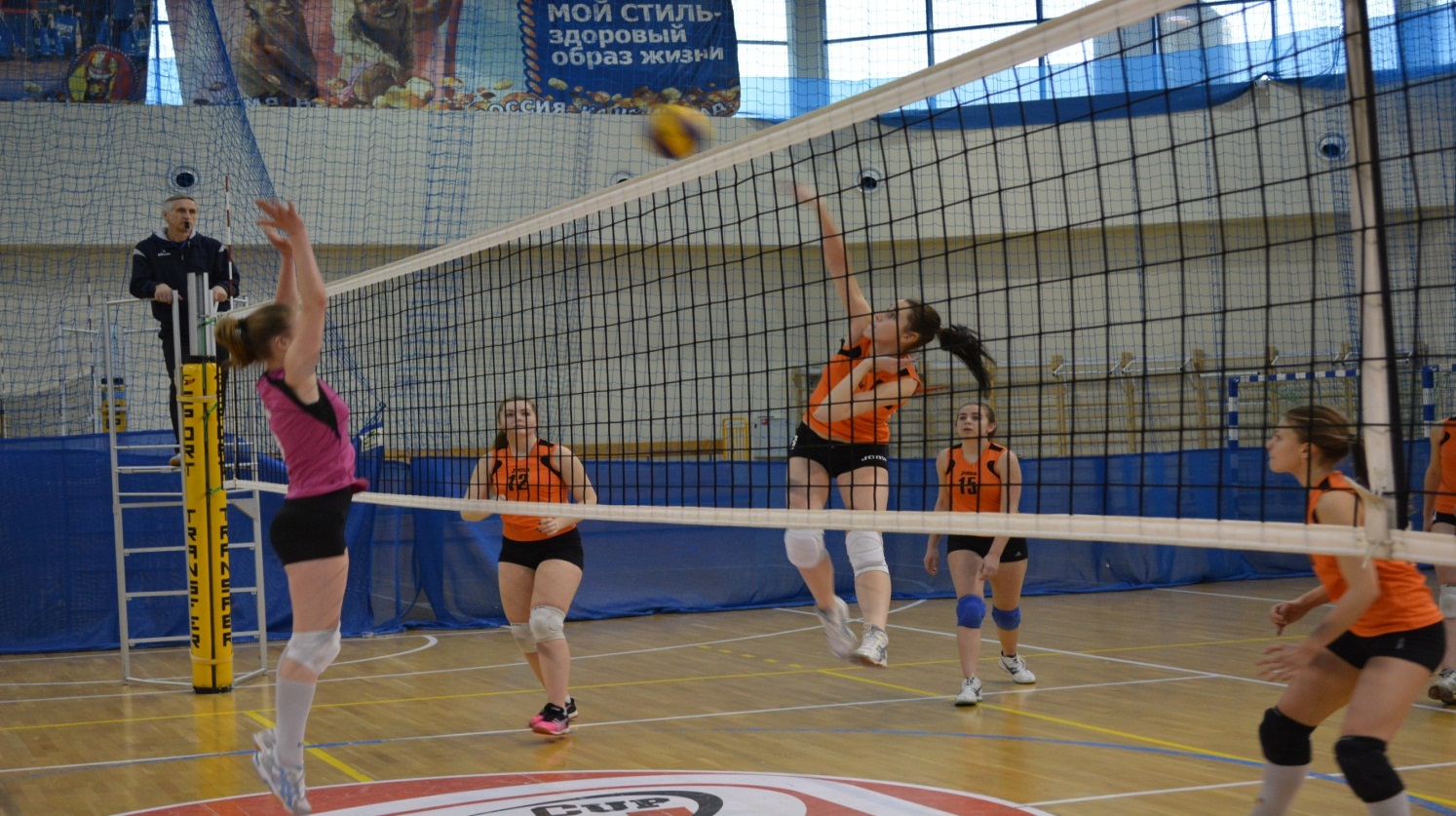 ***II блок. ПРЕЗИДЕНТСКИЕ СОСТЯЗАНИЯВо исполнение Указа Президента Российской Федерации от 30 июля 2010 года №948 «О проведении всероссийских спортивных соревнований (игр) школьников», распоряжения Губернатора Калининградской области от 10 июня 2014 года №206-р «О поэтапном внедрении Всероссийского физкультурно-спортивного комплекса «Готов к труду и обороне» в Калининградской области», в целях дальнейшего совершенствования спортивно-массовой и оздоровительной работы в образовательных организациях, формирования классов-команд общеобразовательных организаций Калининградской области для участия во Всероссийских спортивных соревнованиях школьников «Президентские состязания», Министерство образования Калининградской области при непосредственной организации областной комплексной детско-юношеской спортивной школой проводит областные спортивные соревнования школьников «Президентские состязания» (далее – ПС).Участниками являются классы-команды обучающихся общеобразовательных организаций Калининградской области. Возраст и класс участников финального этапа ПС определяется по итогам проведения жеребьёвки Всероссийским оргкомитетом (апрель 2018г.) В 2017-2018 учебном году согласно жеребьёвке участие в областном финале принимали девятиклассники.ПС проводятся по двум группам: среди городских и среди сельских и поселковых школ.Соревнования проводятся в несколько этапов:1) в общеобразовательных организациях (сентябрь – декабрь 2017 г.);2) в муниципальных образованиях (январь – март 2018 г.);3) зональные соревнования (кроме сельских и поселковых школ);4) финальные соревнования.Программа соревнований включает в себя:1) спортивное многоборье (бег на 1000 м, 60 м, подтягивание на перекладине, отжимание, поднимание туловища из положения лёжа на спине за 30 сек., прыжок в длину с места, наклон вперёд из положения сидя;2) эстафетный бег;3) творческий конкурс (музыкально-художественная композиция, тема которой в 2017-2018 учебном году была «О, спорт! Ты покоряешь все высоты! И вдохновляешь Родину любить!»;4) теоретический конкурс.В 2017-2018 учебном году в областных соревнованиях школьников ПС приняли участие:В рамках областных соревнований школьников Министерством образования проведены зональные и финальные соревнования:Итогами областных финальных соревнований «Президентских состязаний» стали:Дальнейшее участие классов-команд Калининградской области во всероссийском этапе «Президентских состязаний» показало следующие результаты: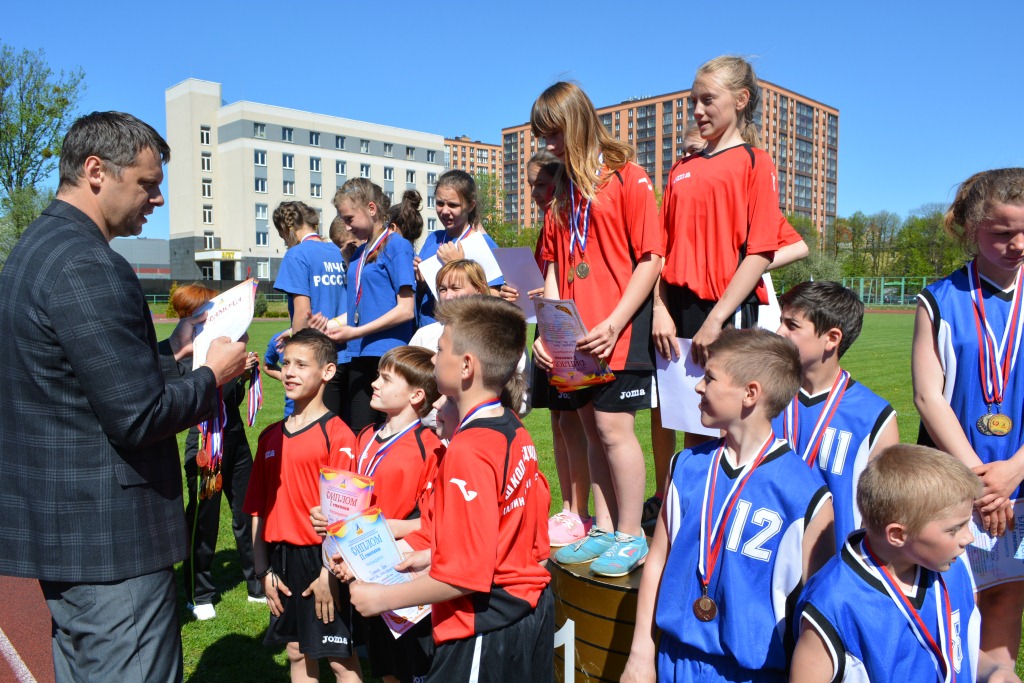 ***III блок. МОЛОДЁЖНЫЕ ИГРЫ СТУДЕНТОВ ОБРАЗОВАТЕЛЬНЫХ ОРГАНИЗАЦИЙ ПРОФЕССИОНАЛЬНОГО ОБРАЗОВАНИЯ КАЛИНИНГРАДСКОЙ ОБЛАСТИВ соответствии с распоряжением Губернатора Калининградской области от 10 июня 2014 года №206-р «О поэтапном внедрении Всероссийского физкультурно-спортивного комплекса «Готов к труду и обороне» в Калининградской области», в целях реализации целевой программы Калининградской области «Развитие профессионального образования» (мероприятие 8 подпрограмма 1 задача 1), совершенствования физического воспитания студентов образовательных организаций профессионального образования Министерство образования Калининградской области при непосредственной организации областной комплексной детско-юношеской спортивной школой проводит областные Молодёжные игры студентов образовательных организаций профессионального образования (далее – Игр).Участниками являются студенты образовательных организаций профессионального образования Калининградской области, обучающиеся по программам среднего профессионального образования по очной форме в возрасте до 22 лет. Соревнования проводятся в несколько этапов:1) в образовательных организациях профессионального образования;2) зональные соревнования;3) финальные соревнования.Программа соревнований включает следующие виды: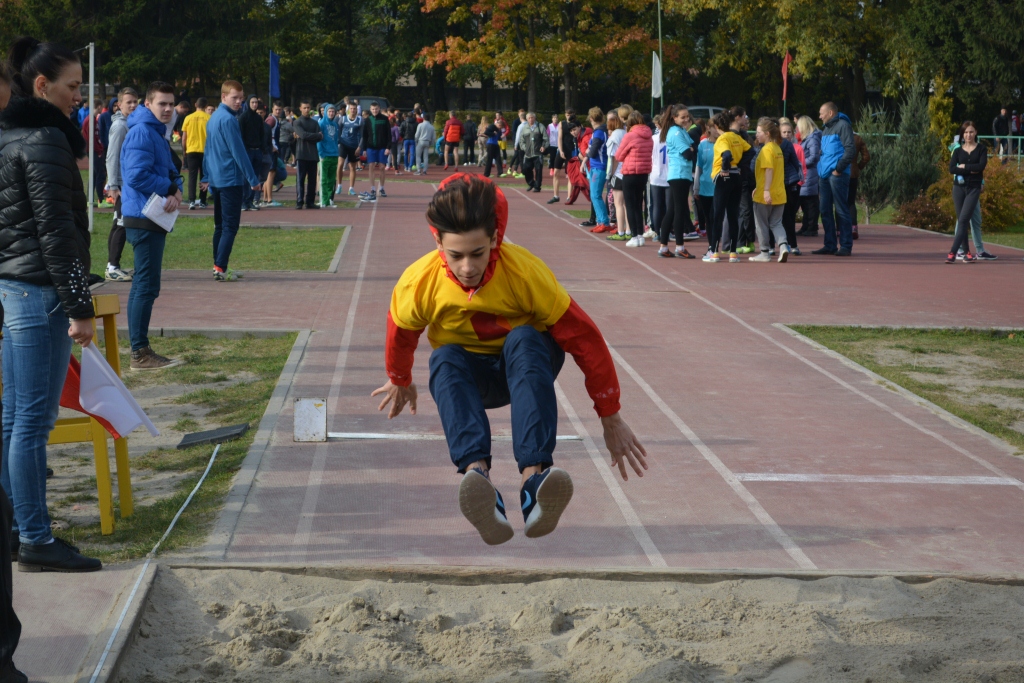 Образовательные организации, принявшие участие в соревнованиях Молодёжных игр:Наиболее активные образовательные организации – участники соревнований 2017-2018 учебного года, обеспечившие100% участие студентов во всей программе Игр:- ГАУ КО ПОО «Колледж сервиса и туризма»;- ГБУ КО ПОО «Гусевский агропромышленный колледж»;- ГБУ КО ПОО «Педагогический колледж»;- КМРК БГА РФ ФГБОУ ВО «КГТУ»;- ГБУ КО ПОО «Озерский техникум природообустройства»;-ГБУ КО ПОО «Гусевский политехнический техникум».Общее количество проведённых Министерством образования зональных и финальных соревнований составило:               Итоги областных финальных соревнований Молодёжных игр:	Подведение итогов Игр 2017-2018 учебного года осуществлялось по результатам комплексного зачёта среди команд юношей и девушек. По итогам комплексного зачета были определены следующие победители и призерыУТВЕРЖДАЮДиректор ГАУ КО ООДО «Комплексная детско-юношеская спортивная школа»_____________________ Э.Я. Иванс«______» ________________ 2018 г.1.Общие сведения о школе……………………………………..42. Структура деятельности……………………………………...83.Учебно-воспитательная деятельность……………………….94.Спортивно-массовая деятельность…………………………..135.Информационно-методическая деятельность………………236.Спортивно-оздоровительная деятельность…………………337.Задачи на 2018-2019 учебный год …………………………..371. Наименование учреждения  в соответствии с УставомГосударственное автономное  учреждение Калининградской области образовательная организация дополнительного образования «Комплексная детско-юношеская спортивная школа»(сокращённое название – ГАУ КО ООДО «Комплексная детско-юношеская спортивная школа»)2. Организационно-правовая формаГосударственное автономное учреждение3. Государственный статусДополнительное образование детей и взрослых4. УчредительКалининградская областьКДЮСШ находится в ведомственной подчинённости Министерства образования Калининградской области, которое осуществляет полномочия Учредителя5. Адрес Министерства образования Калининградской областиРоссийская Федерация, 236000, г. Калининград, пер. Желябова, д.116. Лицензия (номер, дата выдачи, кем выдана).серия 39 Л01 №0000679, выдана 12.01.2016 г. Службой по контролю и надзору в сфере образования Калининградской области7. Государственная аккредитацияФедеральный закон Российской Федерации № 273-ФЗ «Об образовании в Российской Федерации», статья 92 «Государственная аккредитация образовательной деятельности» 8. Цели образовательного процессаРеализация дополнительных общеобразовательных программ в области физической культуры и спорта, организация физкультурно-спортивной работы и массовых мероприятий среди обучающихся образовательных организаций всех категорий, осуществление функций информационно-методического центра по развитию видов спорта в области, организация физкультурно-оздоровительной деятельности, координация работы по развитию детско-юношеского спорта в Калининградской области, содействие в работе по повышению квалификации специалистов физической культуры и спорта.       Учреждение реализует дополнительные общеобразовательные программы в области физической культуры и спорта физкультурно-спортивной направленности: бокс, греко-римская борьба, стрельба из лука, футбол.9. Основные задачи- физическое воспитание через реализацию дополнительных общеобразовательных программ в интересах личности, общества и государства;- вовлечение обучающихся в регулярные физкультурно-оздоровительные и спортивные занятия;- развитие мотивации личности к познанию и творчеству в части физического совершенства, подготовка спортивного резерва в сборные команды области, России;- пропаганда физической культуры и спорта, здорового образа жизни;-воспитание гражданственности, трудолюбия, уважения к правам и свободам человека, любви к Родине;- оказание содействия в осознанном выборе профессии;-укрепление здоровья подрастающего поколения;- удовлетворение потребности детей в занятиях физической культурой и спортом.10. Режим работы Администрация: понедельник – пятница с 09:00 до 18:00.Тренерско-преподавательский состав согласно утверждённому расписанию.11. РуководительДиректор Иванс Эдгар Янисович, (8-4012) 58-50-1712. Органы управленияНаблюдательный совет, Общее собрание работников учреждения, Педагогический совет, Совет обучающихся образовательной организации.13. Адрес КДЮСШРФ, 236009, г. Калининград, ул. Фурманова, 9/13РФ, 238534, Калининградская обл., Зеленоградский городской округ, пос. Лесной, ул. Центральная    (ДОЛ «Алые паруса»).14. Телефоны8 (4012) 58-50-17 (приёмная), 58-51-18 (бухгалтерия), 58-51-19 (учебно-воспитательный отдел),58-50-16 (спортивно-массовый отдел),58-56-01 (информационно-методический отдел),8(40150) 4-52-46 (ДОЛ «Алые паруса)15. Е-mail osdusshor@rambler.ruosdusshor2012@mail.ru16. Официальный сайтwww.osdusshor39.ru№ п/пОтделенияМуниципальное образование (район, округ)Количество тренеров-преподавателей/ занимающихся детей1БОКСг. Калининград, г. Советск, г. Гусев,  г.Зеленоградск, г.Светлый12 / 5092СТРЕЛЬБА ИЗ ЛУКА г. Калининград2 / 763ГРЕКО-РИМСКАЯ БОРЬБАг. Калининград, г. Советск6/ 1774ФУТБОЛ- п. Железнодорожный Правдинского МР;- п. Ясная поляна Нестеровского МР;- п. Ладушкин;- п. Долгоруково Багратионовский МР;- г. Зеленоградск6 / 232Этап начальной подготовки(НП)Тренировочный этап(Т)Этап совершенствования спортивного мастерства(СС)83014222Количество тренеровКоличество тренеровОбразованиеОбразованиеКвалификационная категорияКвалификационная категорияКвалификационная категорияЗаслуженный тренер Россиивсегоиз них штатныхвысшеесреднеевысшаяперваясоответствиеЗаслуженный тренер России261523381151МестаКоличество человек1 место1312 место1053 место124 учебный годучебный годучебный год2015-20162016-20172017-20185548751 группа – городские школы1 группа – городские школы1 группа – городские школы1 группа – городские школы2015-20162016-20172017-20181 местоМАОУ лицей №23 г.КалининградаМАОУ лицей №17г.КалининградаМАОУ «СОШ г.Зеленоградска»2 местоМАОУ лицей №17г.КалининградаМАОУ лицей №23г.КалининградаМАОУ лицей №23г.Калининграда3 местоМАОУ лицей №7 г.ЧерняховскаМБОУ гимназияг. ГурьевскаМАОУ лицей №17г.Калининграда2 группа – сельские и поселковые школы2 группа – сельские и поселковые школы2 группа – сельские и поселковые школы2 группа – сельские и поселковые школы2015-20162016-20172017-20181 местоМБОУ СОШ п.Железнодорожный Правдинского МРМБОУ «Большаковская СОШ» МО «Славский ГО»МБОУ  СОШ «Школа будущего» МО «Гурьевский ГО»2 местоМОУ Калининская СОШ  МО «Гусевский МР»МБОУ «Новостроевская СОШ»  МО «Озерский ГО»МБОУ «Новостроевская СОШ»  МО «Озерский ГО»3 местоЗнаменская  СОШ им. А.Моисеева МО «Гвардейский ГО»МБОУ  СОШ «Школа будущего» МО «Гурьевский ГО»МБОУ «СШ п.Железнодорожный» МО «Правдинский ГО»2015-20162016-20172017-2018Городские школы----------------Лицей №17 г.Калининграда(07-28.09.2017 г., ВДЦ «Орлёнок», г. Туапсе Краснодарского края):11 общекомандное место  среди 77 регионов России.Командные места (по видам):- легкая атлетика- 1место- ТЭГ-регби (юноши) – 1 место;- ТЭГ-регби (девушки) – 4-6  место;- гандбол (юноши) – 6 место;- гандбол (девушки) – 4 место;- настольный теннис (девушки) – 8 место;- плавание (девушки)- 7 место;- плавание (юноши)- 13 место;- плавание (смешанная эстафета)- 7 место.----------------Сельские и поселковые школыМБОУ СОШ п.Железнодорожный Правдинского ГО(08-28.09.2016 г., ВДЦ «Орлёнок», г. Туапсе Краснодарского края):49 общекомандное место  среди 76 регионов России.----------------Предстоит в сентябре 2018 г.Всего обучающихся, чел.Из них приняли участиеИз них приняли участиеВсего обучающихся, чел.Чел.%Городские школыГородские школыГородские школы869226676777,0Сельские школыСельские школыСельские школы158181180775,0учебный годучебный годучебный год2015-20162016-20172017-20185551 группа – городские школы1 группа – городские школы1 группа – городские школы1 группа – городские школы2015-20162016-20172017-20181 местоМАОУ СОШ № 4 г.ЧерняховскаМАОУ СОШ № 4 г.ЧерняховскаМАОУ СОШ № 4 г.Черняховска2 местоМАОУ «СОШ                                  г. Зеленоградска» МАОУ «СОШ                                  г. Зеленоградска» МАОУ лицей № 49 г.Калининграда3 местоМАОУ гимназия № 32 г.КалининградаМАОУ гимназия № 32 г.КалининградаМАОУ СОШ с УИП №46 г.Калининграда2 группа – сельские и поселковые школы2 группа – сельские и поселковые школы2 группа – сельские и поселковые школы2 группа – сельские и поселковые школы2015-20162016-20172017-20181 местоМБОУ СОШ «Школа будущего» п.Большое Исаково Гурьевского ГОМБОУ СОШ п.Железнодорожный Правдинского ГОМБОУ «СШ п.Железнодорожный»  МО «Правдинский ГО»2 местоМБОУ СОШ им. А.Антошечкина п. Долгоруково Багратионовского МРМБОУ СОШ «Школа будущего» п.Большое Исаково Гурьевского ГОМАОУ  Междуреченская СОШ МО «Черняховский ГО»3 местоМБОУ «Большаковская СОШ» Славского ГОМБОУ «Большаковская СОШ» Славского ГОМБОУ «Новостроевская СОШ» МО «Озерский  ГО»2015-20162016-20172017-2018Городские школыМАОУ СОШ № 4                    г. Черняховска, 6 класс05-25.09.2016 , ФДООЦ «Смена», г. Анапа Краснодарского края):20-е общекомандное место среди 77 команд России.Теоретический конкурс – 11-12 место.МАОУ СОШ №4 г. Черняховска, 7 класс05-25.09.2017 , ФДООЦ «Смена»,                г. Анапа Краснодарского края):16-е общекомандное место среди 75 команд России.Предстоит в сентябре 2018 г.Сельские и поселковые школыМБОУ СОШ «Школа будущего» Гурьевского ГО, 6 класс(05-25.09.2016, ФДООЦ «Смена», г. Анапа Краснодарского края):35-е общекомандное место среди 72 команд России.Личное первенство:- настольный теннис: Незнаев Данил – 1 место.МБОУ «СШ п. Железнодорожный» Правдинского ГО, 7 класс(05-25.09.2017, ФДООЦ «Смена»,               г. Анапа Краснодарского края):31-е общекомандное место среди               77 команд России.Предстоит в сентябре 2018 г.Осенний легкоатлетический кросс – юноши, девушки;Лёгкая атлетика – юноши, девушки;Волейбол – юноши;Волейбол – девушки;Настольный теннис – юноши, девушки;Баскетбол – юноши;Баскетбол – девушки;Пулевая стрельба – юноши, девушки;Мини-футбол – юноши;Смотр физической	подготовленности – юноши, девушки;учебный годучебный годучебный годучебный год2014-20152015-20162016-20172017-2018- 12 подведомственных Министерству образования Калининградской области организаций (100%);- 1 негосударственное образовательное учреждение;- 1 специализированное профессиональное училище- 12 подведомственных Министерству образования Калининградской области организаций (100%);- 1 специализированное профессиональное училище;- 3 федеральные образовательные организации.- 12 подведомственных Министерству образования Калининградской области организаций (100%);- 1 специализированное профессиональное училище;- 2 федеральные образовательные организации.- 12 подведомственных Министерству образования Калининградской области организаций (100%);- 2 федеральные образовательные организации.учебный годучебный годучебный годучебный год2014-20152015-20162016-20172017-2018252519 20 ЮношиЮношиЮношиЮношиЮноши2013-20142014-20152015-20162016-20171 местоГБУ КО ПОО «Гусевский агропромышленный колледж»Калининградский морской рыбопромышленный колледж БГА РФ ФГБОУ ВПО «КГТУ»ГБОУ ВО КО «Педагогический институт» (г.Черняховск)ГБУ КО  ПО «Гусевский агропромышленный колледж»2 местоКалининградский морской рыбопромышленный колледж БГА РФ ФГБОУ ВПО «КГТУ»ГБУ КО ПОО «Колледж информационных технологий и строительства»ГАУ КО ПОО «Колледж сервиса и туризма»Калининградский морской рыбопромышленный колледж  БГА РФ ФГБОУ ВО «Калининградский государственный технический университет»3 местоГАУ КО ПОО «Колледж сервиса и туризма»ГБОУ ВО КО «Педагогический институт» (г. Черняховск)Калининградский морской рыбопромышленный колледж БГА РФ ФГБОУ ВПО «КГТУ»ГБУ КО ПОО «Колледж информационных технологий и строительства»ДевушкиДевушкиДевушкиДевушкиДевушки2013-20142014-20152015-20162016-20171 местоГАУ КО ПОО «Колледж сервиса и туризма»ГАУ КО ПОО «Колледж сервиса и туризма»Калининградский морской рыбопромышленный колледж БГА РФ ФГБОУ ВПО «КГТУ»Калининградский морской рыбопромышленный колледж  БГА РФ ФГБОУ ВО «Калининградский государственный технический университет»2 местоИнститут природопользования, территориального развития и градостроительства ФГАОУ ВПО «БФУ им. Канта»Западный филиал ФГБОУ ВПО «Российская академия народного хозяйства при Президенте РФ»Западный филиал ФГБОУ ВПО «Российская академия народного хозяйства при Президенте РФ»ГБОУ ВО КО «Педагогический институт»(г. Черняховск)3 местоКалининградский морской рыбопромышленный колледж БГА РФ ФГБОУ ВПО «КГТУ»Калининградский морской рыбопромышленный колледж БГА РФ ФГБОУ ВПО «КГТУ»ГБОУ ВО КО «Педагогический институт» (г. Черняховск)ГБУ КО  ПОО «Гусевский агропромышленный колледж»1 место– ГБУ КО ПОО «Педагогический колледж»2 место– ГАУ КО ПОО «Колледж сервиса и туризма»3 место– Калининградский морской рыбопромышленный колледж БГА РФ ФГБОУ ВО «Калининградский государственный технический университет»